МЭРИЯ Г. АРГУНМУНИЦИПАЛЬНОЕ УЧРЕЖДЕНИЕ «УПРАВЛЕНИЕ ДОШКОЛЬНЫХ УЧРЕЖДЕНИЙ Г. АРГУН»(МУ «УДУ г. Аргун»)УСТРАДА-Г1АЛИЙН МЭРИМУНИЦИПАЛЬНИ УЧРЕЖДЕНИ«УСТРАДА-Г1АЛИЙН БЕРИЙН БОШМИЙН УРХАЛЛА»(МУ «УГ1ББУ»)Информацияпо итогам проведенных мероприятий,  посвященных Дню Весны и Труда (1 мая)В целях патриотического воспитания дошкольников, формирования чувства патриотизма, любви к своей Родине и уважения к людям разных профессий в детских садах прошел праздник, посвященный дню Весны и труда. С 24 по 26 апреля 2019 года в дошкольных образовательных учреждениях г. Аргун   были проведены   мероприятия, приуроченные ко Дню Весны и Труда (1мая) на которых прозвучали песни, стихи в исполнении дошкольников, прошли конкурсы на знание государственной символики России, спортивные состязания, конкурсы рисунков на асфальте «Пусть всегда будет солнце». С детьми старших возрастных групп проведены тематические беседы о важности всех профессий, о труде взрослых.Ведущий специалист 	        М.С. Хамидова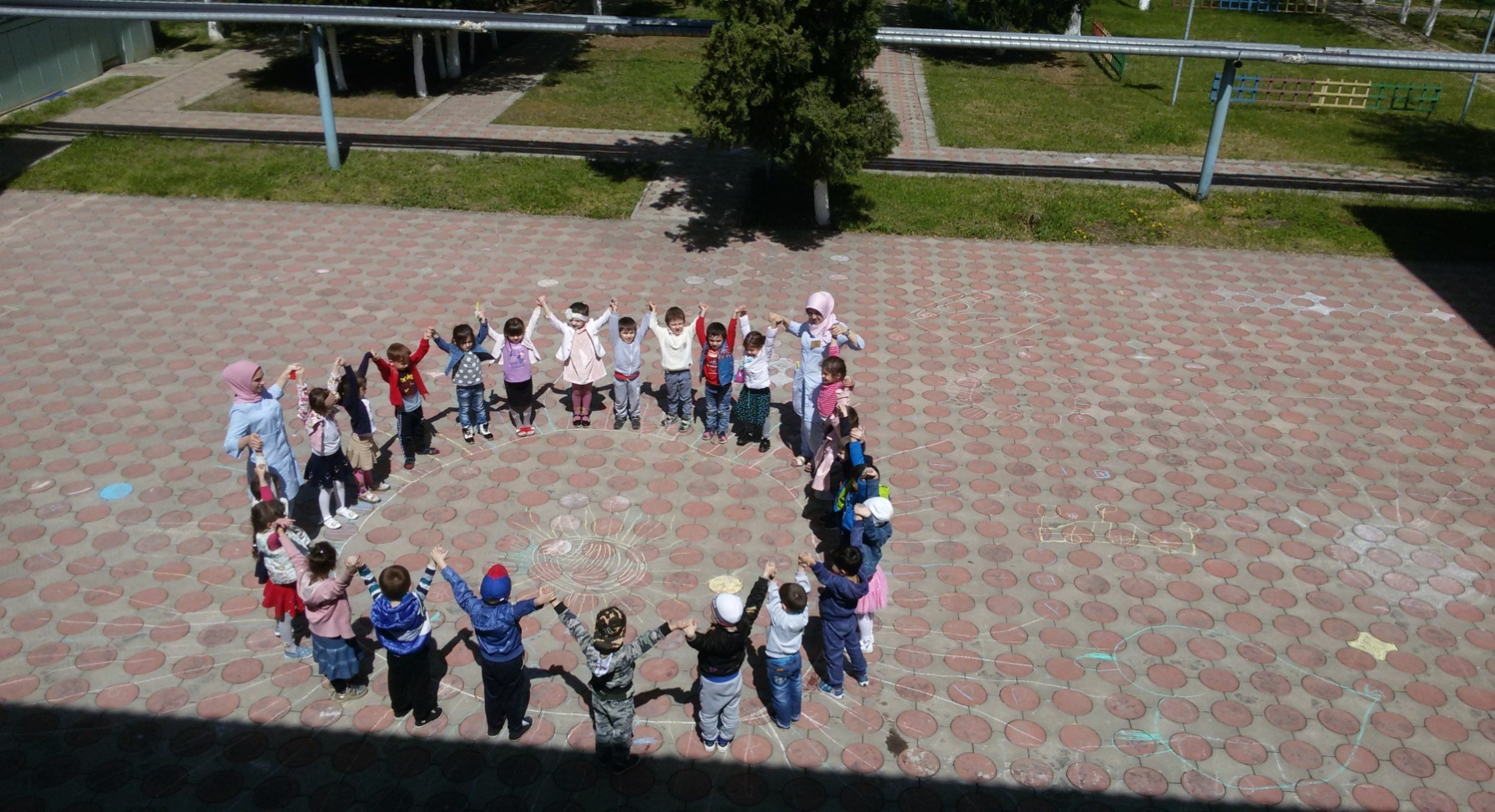 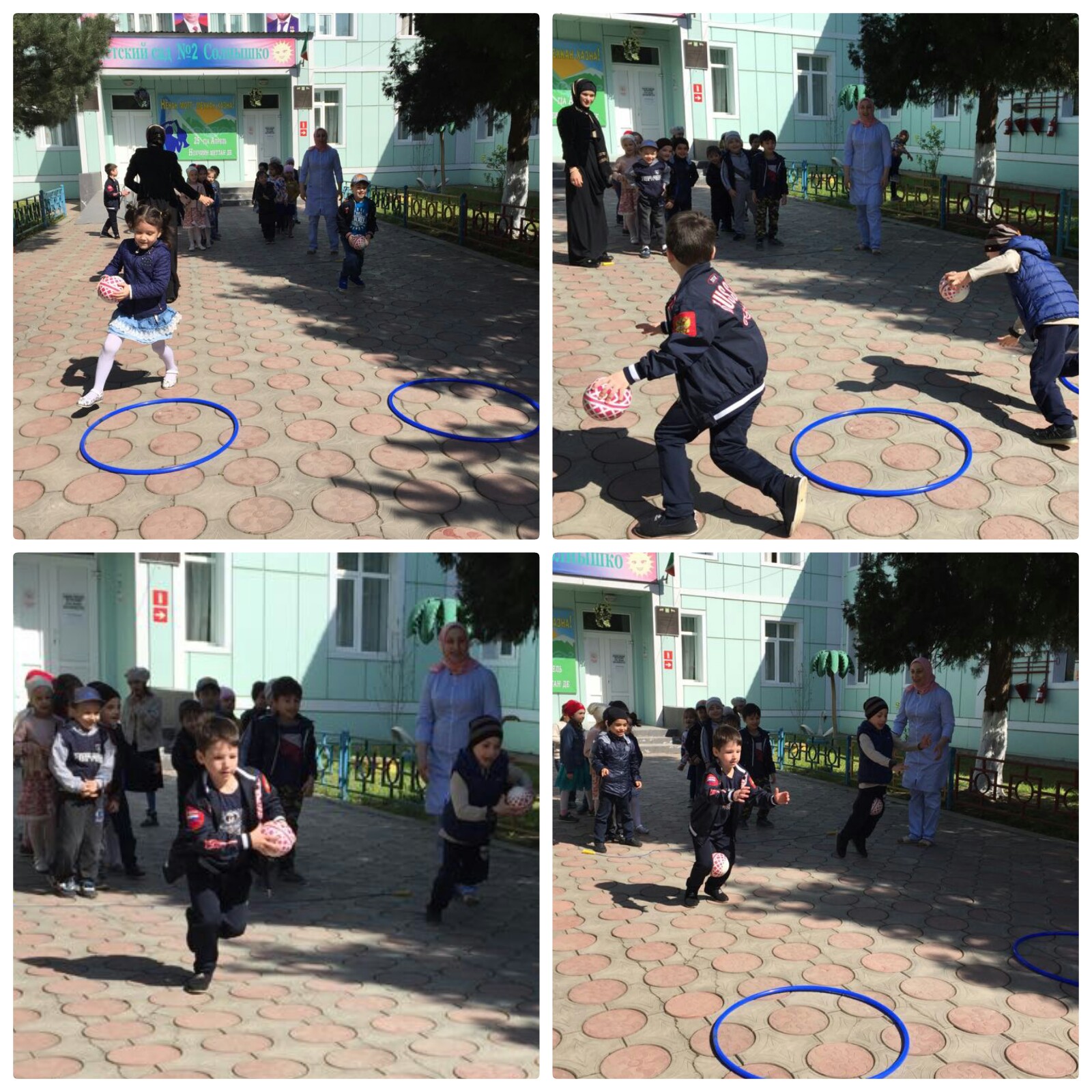 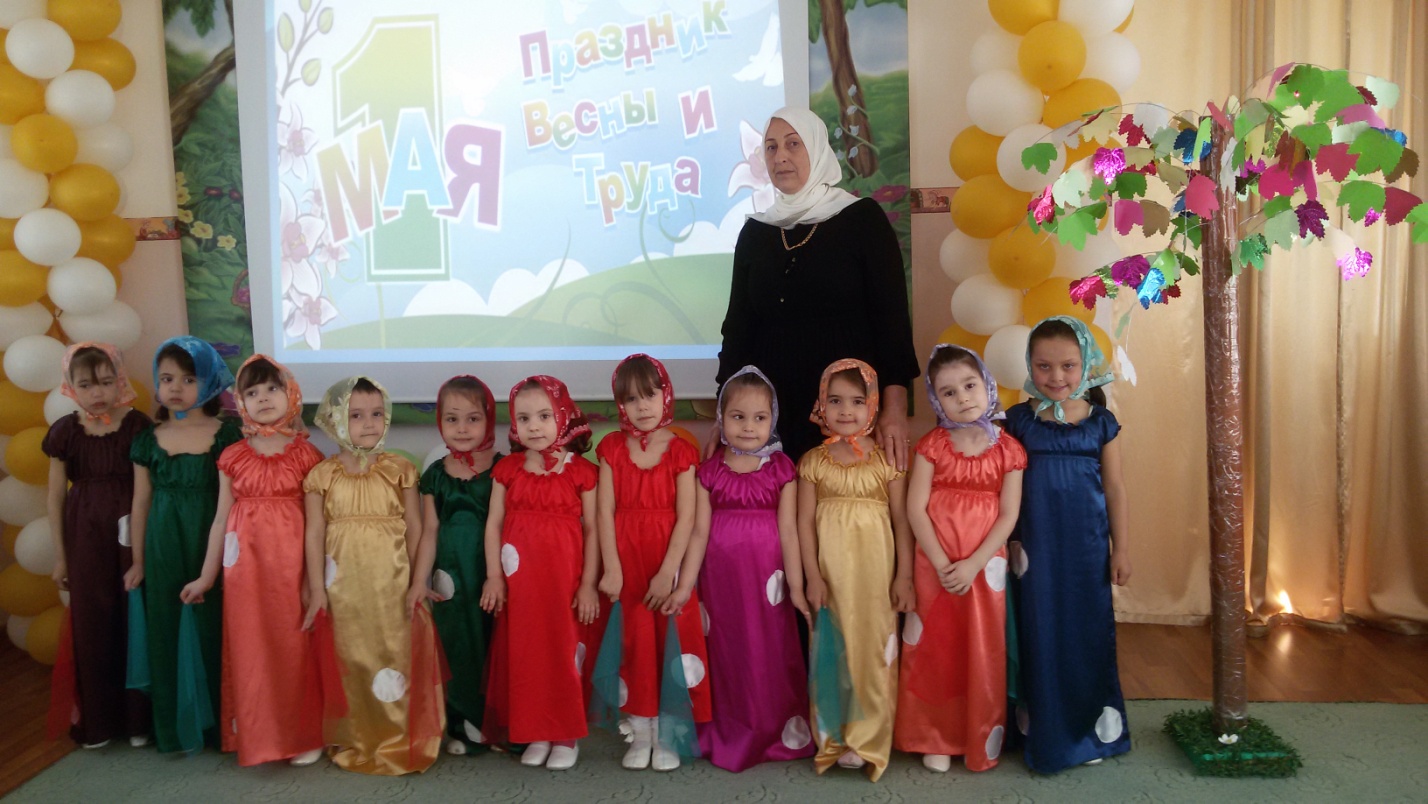 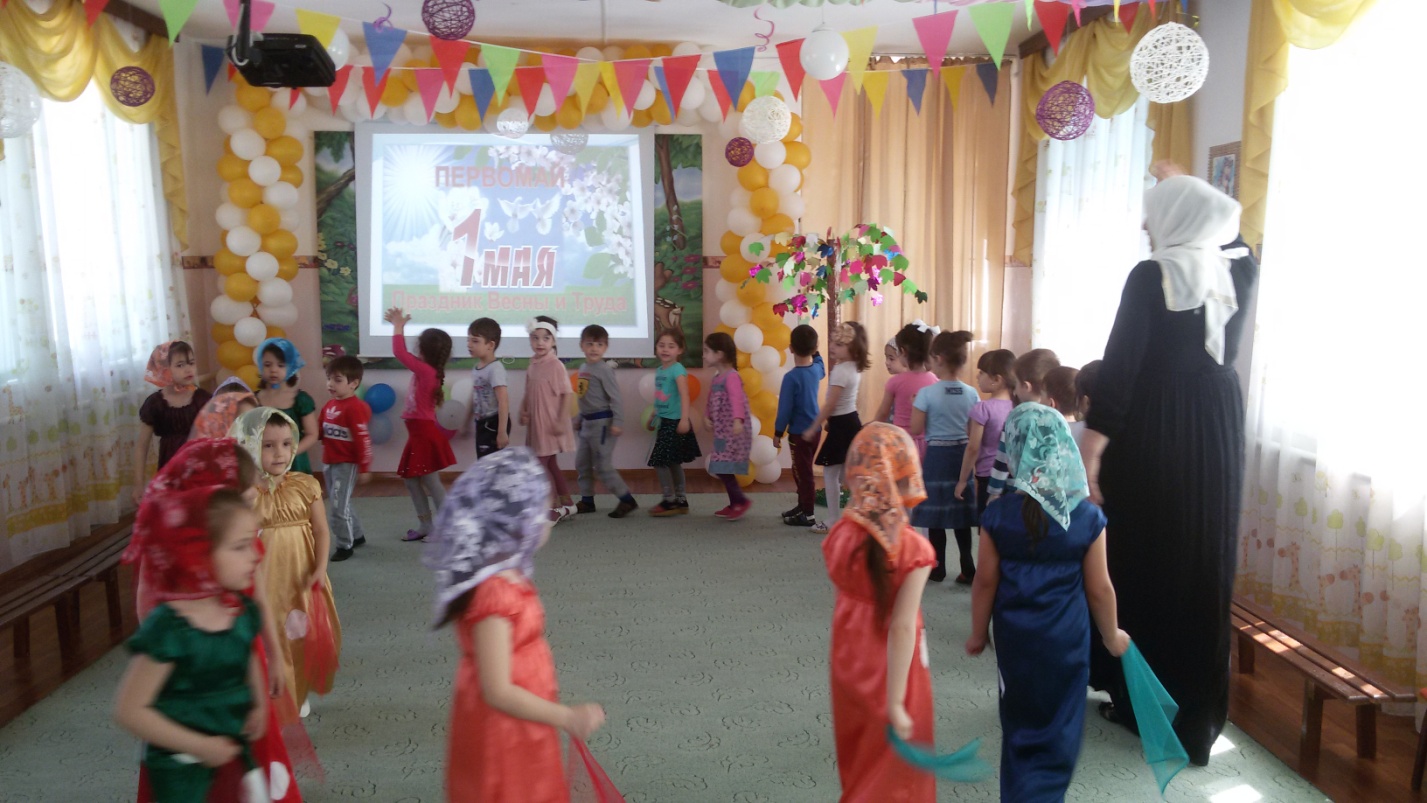 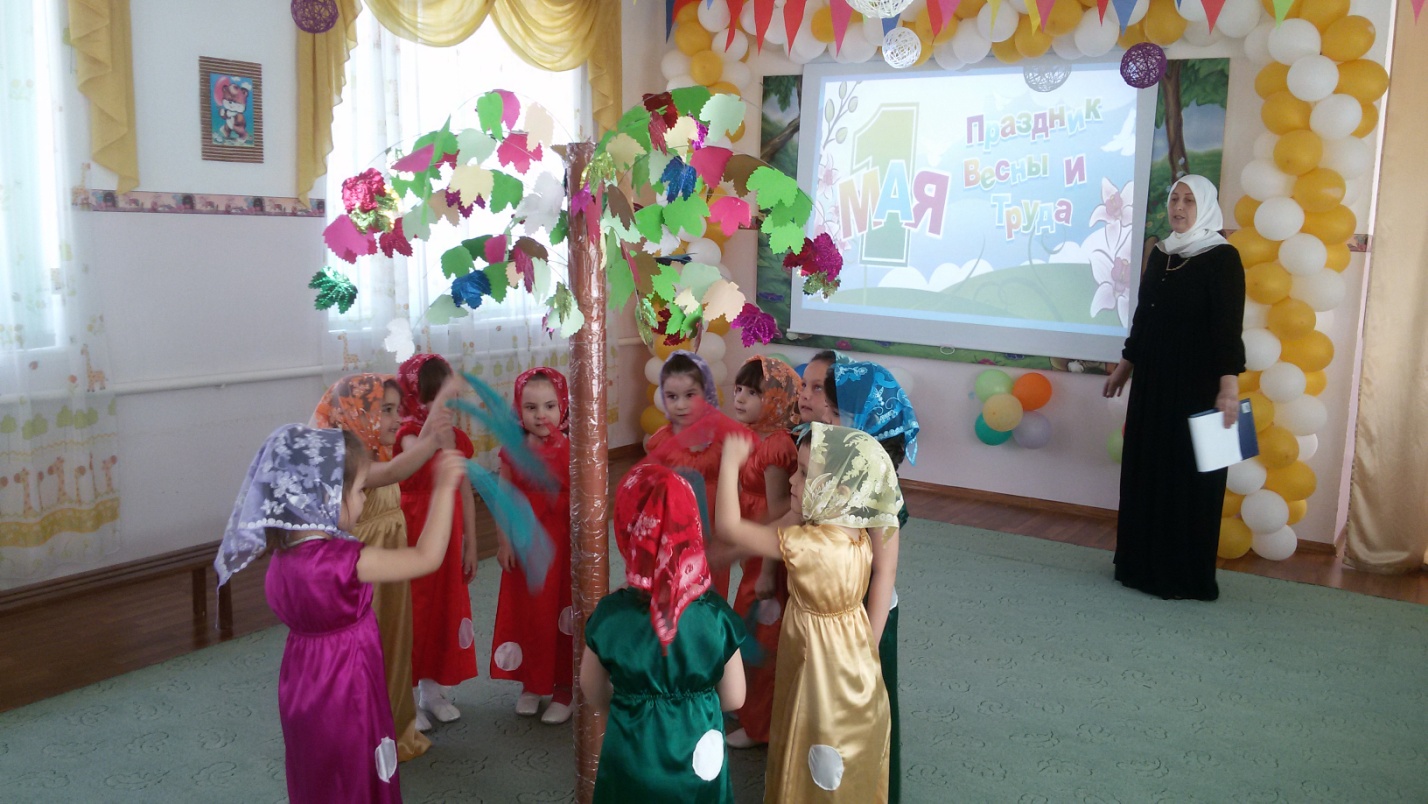 